Name: _______________		MalaufgabenName: _______________		Malaufgaben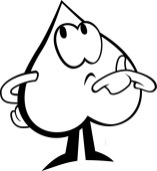 1.Finde möglichst schlau verschiedene Wege zur 20 zu springen.Finde möglichst schlau verschiedene Wege zur 20 zu springen.Finde möglichst schlau verschiedene Wege zur 20 zu springen.Springe in gleich großen Sprüngen!Springe in gleich großen Sprüngen!Springe in gleich großen Sprüngen!RechenaufgabeRechenaufgabeRechenaufgabe1.Finde möglichst schlau verschiedene Wege zur ____ zu springen.Finde möglichst schlau verschiedene Wege zur ____ zu springen.Finde möglichst schlau verschiedene Wege zur ____ zu springen.Springe in gleich großen Sprüngen!Springe in gleich großen Sprüngen!Springe in gleich großen Sprüngen!RechenaufgabeRechenaufgabeRechenaufgabe